załącznik nr 8 do SWZOŚWIADCZENIE O ZAKRESIE USŁUG REALIZOWANYCH PRZEZ POSZCZEGÓLNYCH OFERENTÓW UBIEGAJĄCYCH SIĘ O UDZIELENIE ZAMÓWIENIA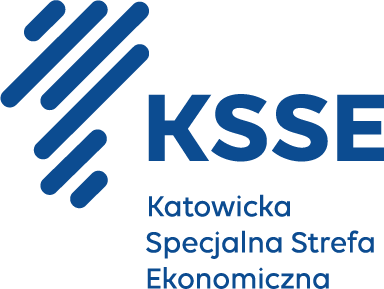 Dzierżawa sieci elektrycznej oraz pełnienie funkcji OSDn w akceleratorze biznesowym KSSENON, zlokalizowanym w Żorach ul. Rozwojowa 2 (działki o  numerach ewidencyjnych 160/35, 1184/22, 1185/22, 1186/22, 1187/22, 1188/22, 1189/22, 1190/22, 1191/22, 1265/22).	 numer postępowania: PN 01/02/2024numer postępowania: ………………..Działając w imieniu i na rzecz Oferentów wspólnie składających ofertę w przetargu, to jest:Nazwa Oferenta: 	………………………………………………………..Adres Oferenta: 	………………………………………………………..KRS: 			………………………………………………………..NIP:			………………………………………………………..REGON:			………………………………………………………..Nazwa Oferenta: 	………………………………………………………..Adres Oferenta: 	………………………………………………………..KRS: 			………………………………………………………..NIP:			………………………………………………………..REGON:			………………………………………………………..Nazwa Oferenta: 	………………………………………………………..Adres Oferenta: 	………………………………………………………..KRS: 			………………………………………………………..NIP:			………………………………………………………..REGON:			………………………………………………………..składających wspólnie ofertę w postępowaniu prowadzonym przez Wydzierżawiającego – Katowicką Specjalną Strefę Ekonomiczną S.A. z siedzibą w Katowicach, pn. Dzierżawa sieci elektrycznej oraz pełnienie funkcji OSDn w akceleratorze biznesowym KSSENON, zlokalizowanym w Żorach ul. Rozwojowa 2 (działki o  numerach ewidencyjnych 160/35, 1184/22, 1185/22, 1186/22, 1187/22, 1188/22, 1189/22, 1190/22, 1191/22, 1265/22). Oferenci wspólnie składający ofertę w postępowaniu oświadczają następujące:warunek udziału w postaci zdolności technicznych lub zawodowych – wiedzy i doświadczenia spełniają następujący Oferenta składający ofertę wspólną:Oferent: ……………………………………..Oferent: ……………………………………..Oferent: ……………………………………..warunek udziału w postaci uprawnienia do prowadzenia określonej działalności gospodarczej lub zawodowej – koncesji spełniają następujący Oferenta składający ofertę wspólną:Oferent: ……………………………………..Oferent: ……………………………………..Oferent: ……………………………………..warunek dotyczący uprawnień do prowadzenia określonej działalności gospodarczej lub zawodowej, jest spełniony, jeżeli co najmniej jeden z Oferentów wspólnie składający ofertę w postępowaniu posiada uprawnienia do prowadzenia określonej działalności gospodarczej lub zawodowej i zrealizuje usługi, do których realizacji te uprawnienia są wymagane oraz oferenci wspólnie składający ofertę w postępowaniu dołączają do oferty oświadczenie, z którego wynika, które usługi  wykonają poszczególni Oferenci, następujące usługi zostaną wykonane przez wskazanych Oferentów wspólnie składający ofertę w postępowaniu:PODPIS OSOBY UPRAWNIONEJ DO ZŁOŻENIA OŚWIADCZENIA[elektroniczny podpis kwalifikowany]zakres usługnazwa Oferenta, który zrealizuje wskazany zakres usług